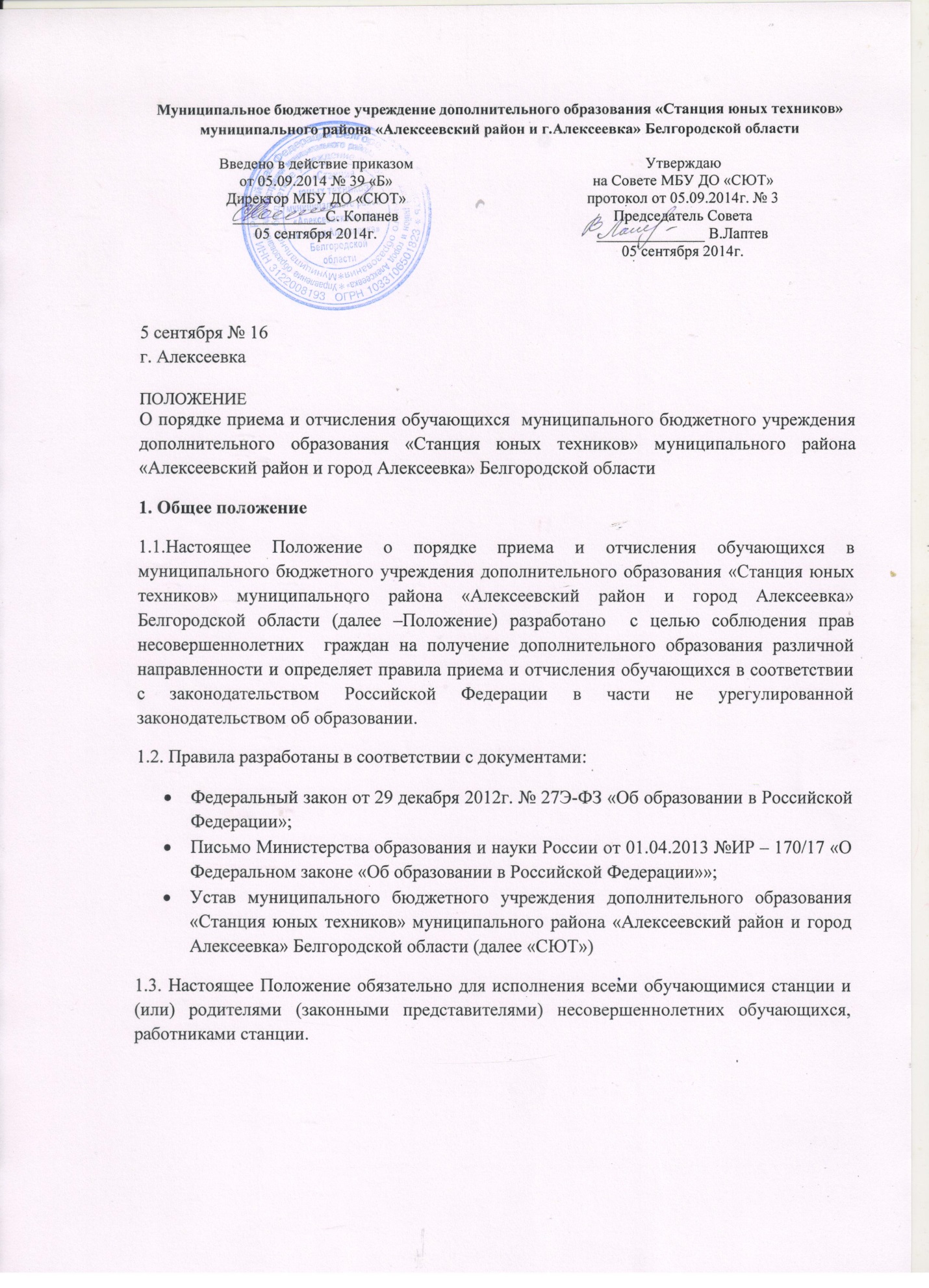 2. Порядок приема и зачисления обучающихсяПрием обучающихся в учреждение производится на основе свободного выбора дополнительных общеобразовательных (общеразвивающих) программ и форм организации образовательного процесса (очной, очно-заочной), исходя из интереса и способностей каждого из них.Основанием для зачисления детей в учреждение является заявление одного из родителей (законных представителей) несовершеннолетнего получателя услуги (с 14 лет заявление для обучения по дополнительным общеобразовательным (общеразвивающим) программам может быть подано от лица получателя услуги с предоставлением его паспорта) и предъявление свидетельства о рождении ребенка или паспорт ребенка в возрасте от 14 лет. При представлении вышеуказанных документов родитель (законный представитель) несовершеннолетнего получателя услуг предъявляет паспорт или иной документ, удостоверяющий его личность.2.3.    Иностранные граждане и лица без гражданства все документы представляют на русском языке или вместе с заверенным в установленном порядкепереводом на русский язык.2.4.    При приеме на «СЮТ», последнее знакомит обучающихся и (или) родителей (законных представителей) несовершеннолетних обучающихся с Уставом, лицензией на право осуществления образовательной деятельности, дополнительными общеобразовательными (общеразвивающими) программами, реализуемыми на «СЮТ», локальными актами, регламентирующими организацию образовательных отношений.        Копии вышеуказанных документов размещаются на информационном стенде в Учреждении в соответствии с требованиями действующего законодательства.2.5.   Факт ознакомления поступающего и (или) его родителей (законных представителей) с указанными в п.2.2. документами фиксируется в заявлении о приеме и заверяется личной подписью поступающего и (или) его родителей (законных представителей).2.6.    Подписью обучающегося и (или) родителей (законных представителей) несовершеннолетних обучающихся фиксируется также согласие на обработку персональных данных в порядке, установленном законодательством Российской Федерации.2.7.    В приеме на «СЮТ» может быть отказано по медицинским показаниям, отсутствием свободных мест в детских объединениях, занимающихся по выбранной заявителем дополнительной общеобразовательной (общеразвивающей) программе.2.8.    Зачисление обучающихся в объединения «СЮТ» оформляется приказом директора.2.9.   Права и обязанности обучающегося, предусмотренные законодательством об образовании и локальными нормативными актами «СЮТ», возникают у лица, принятого на обучение в объединение, с даты, указанной в приказе о зачислении.3. Отчисление обучающихся3.1.   Обучающиеся отчисляются из учреждения:-     на основании заявления родителей (законных представителей);-     на основании медицинского заключения о состоянии здоровья обучающегося, препятствующего дальнейшему посещению «СЮТ»;-     в связи с окончанием срока обучения;-     в связи с достижением возраста 18 лет.3.2.   Отчисление обучающегося оформляется приказом директора «СЮТ».4. Заключительные положения4.1.  Настоящее Положение принимается советом учреждения и вводится в действие приказом директора «СЮТ».